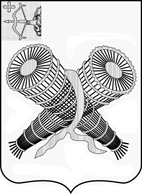 АДМИНИСТРАЦИЯ ГОРОДА СЛОБОДСКОГОКИРОВСКОЙ ОБЛАСТИПОСТАНОВЛЕНИЕ05.05.2023                                                             		                                     № 926г. Слободской Кировской областиО внесении изменений в постановление администрации города Слободского от 31.12.2020 № 2413В целях повышения эффективности расходования бюджетных средств и обеспечения учета закупок товаров, работ, услуг, осуществляемых на основании пунктов 4 и 5 части 1 статьи 93 Федерального закона от 05.04.2013 № 44-ФЗ «О контрактной системе в сфере закупок товаров, работ, услуг для обеспечения государственных и муниципальных нужд», в соответствии с распоряжениями Правительства Кировской области от 20.01.2016 № 3 «Об организации закупок товаров, работ, услуг для заказчиков», от 04.04.2023 № 89 «О внесении изменений в распоряжение Правительства Кировской области от 20.01.2016 № 3 «Об организации закупок товаров, работ, услуг для заказчиков» администрация города Слободского ПОСТАНОВЛЯЕТ:Внести изменения в постановление администрации города Слободского от 31.12.2020 № 2413 «Об организации закупок товаров, работ, услуг для заказчиков города Слободского Кировской области» (далее – постановление) следующего содержания:1.1.	Пункт 1 постановления изложить в новой редакции: «1. Муниципальным органам, муниципальным казенным учреждениям, муниципальным бюджетным учреждениям, иным юридическим лицам, осуществляющим закупки в соответствии с Федеральным законом от 05.04.2013 № 44-ФЗ, (далее – заказчики) осуществлять закупки товаров, работ, услуг в соответствии с пунктами 4 и 5 части 1 статьи 93 Федерального закона от 05.04.2013 № 44-ФЗ:с использованием регионального сервиса «Портал закупок малого объема Кировской области» (https://zakupki43.rts-tender.ru/) или единого агрегатора торговли, созданного распоряжением Правительства Российской Федерации от 28.04.2018 № 824-р (далее – единый агрегатор торговли) (https://agregatoreat.ru/), или автоматизированной информационной системы «Портал поставщиков» (http://zakupki.mos.ru):до 09.05.2023 – товары разного назначения;до 14.06.2023 – товары, за исключением продуктов питания, мебели, продукции деревообработки, канцелярских товаров, оргтехники и нефтепродуктов);до 31.08.2023 – работы, услуги; с использованием модуля «Модуль закупок» информационного ресурса «Региональный маркетинговый центр Кировской области» (http://kirov.zakazrf.ru):с 10.05.2023 – продукты питания, мебель, продукцию деревообработки, канцелярские товары, оргтехнику и нефтепродукты;с 15.06.2023 – иные товары;с 01.09.2023 – товары, работы, услуги.Действие пункта 1 не распространяется на закупки:- лекарственных препаратов;- изделий медицинского назначения;- коммунальных услуг, в том числе услуг по начислению, сбору, взысканию и перечислению платы за пользование жилым помещением (платы за наем);- рекламно-информационных услуг;- образовательных услуг;- услуг по аренде нежилых зданий, строений, сооружений, нежилых помещений, земельных участков, контейнеров для сбора твердых коммунальных отходов;- услуг по сбору, транспортированию и размещению мусора, не относящегося к ТКО;- услуг общедоступной электросвязи;- услуг почтовой связи;- услуг нотариусов;- ритуальных услуг;- работ по содержанию, благоустройству и разбивке кварталов мест захоронений;- работ по сносу (разбору) аварийного, ветхого или жилого жилья;- услуг по проверке достоверности определения сметной стоимости отдельных видов работ и объектов в случаях и порядке, установленных Правительством Российской Федерации, Правительством Кировской области;- работ (услуг), выполняемых (оказываемых) по контрактам, заключаемым с физическими лицами, не зарегистрированными в единой информационной системе в сфере закупок в качестве участников закупок;- товаров, работ, услуг, закупаемых в связи с ликвидацией неблагоприятной ситуации, которая может привести к нарушению нормального функционирования заказчика, а также в связи с угрозой ее возникновения;- услуг по обращению с отходами I и II классов опасности;- услуг по санаторно-курортному лечению работников не ранее чем за пять лет до достижения ими возраста, дающего право на назначение страховой пенсии по старости;- услуг по осуществлению авторского надзора;- услуг по оплате организационных взносов.».1.2. Пункт 2 постановления исключить.  1.3. Пункт 3 постановления изложить в следующей редакции:«3. Заказчики вправе осуществлять закупки товаров, работ, услуг в соответствии с пунктами 4 и 5 части 1 статьи 93 Федерального закона от 05.04.2013 № 44-ФЗ без использования автоматизированных информационных систем, указанных в пункте 1 настоящего постановления, в случаях, если осуществление закупок товаров, работ, услуг в соответствии с пунктом 1 настоящего постановления не привело к заключению контракта.».1.4. Пункт 4 постановления изложить в следующей редакции:«4. Заказчикам при осуществлении закупок товаров, работ, услуг в соответствии с пунктами 4 и 5 части 1 статьи 93 Федерального закона от 05.04.2013 № 44-ФЗ с использованием регионального сервиса «Портал закупок малого объема Кировской области» руководствоваться Регламентом осуществления закупок с использованием регионального сервиса «Портал закупок малого объема Кировской области», утвержденным решением министерства финансов Кировской области от 24.06.2019 № 41, размещенным на официальном сайте министерства финансов Кировской области, с использованием единого агрегатора торговли – Регламентом функционирования единого агрегатора торговли, размещенным в единой информационной системе в сфере закупок оператором, определенным распоряжением Правительства Российской Федерации от 28.04.2018 № 824-р, с использованием автоматизированной информационной системы «Портал поставщиков» - Регламентом информационного взаимодействия с использованием автоматизированной информационной системы «Портал поставщиков», размещенным в информационно-телекоммуникационной сети «Интернет» по адресу: http://zakupki.mos.ru, с использованием модуля «Модуль закупок» информационного ресурса «Региональный маркетинговый центр Кировской области» - Регламентом работы в модуле «Модуль закупок» информационного ресурса «Региональный маркетинговый центр Кировской области», размещенным в информационно-телекоммуникационной сети «Интернет» по адресу: http://kirov.zakazrf.ru.».2. Постановление вступает в силу со дня официального опубликования (обнародования).3. Контроль за выполнением постановления возложить на заместителя главы администрации города Слободского Щекурину Н.Г.Глава города Слободского     И.В. Желвакова